gva¨wgK I D”Pgva¨wgKwkÿv †evW©,gqgbwmsn|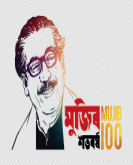 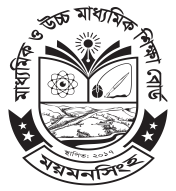 Kvhv©jqtevmv bs-346/2, ‡Xvjvw`qv ‡ivW(KvV‡MvjvevRvi),gqgbwmsn|‡dvb t 091-53334, 091-51807,E-mail :chairmanbisemym@gmail.com,www.mymensingheducationboard.gov.bd†cÖiK: cixÿv wbqš¿K         gva¨wgK I D”Pgva¨wgK wkÿv †evW©,         gqgbwmsn|cÖvcK:       Aa¨ÿ               ...........................................................               ...........................................................welq:  kÖæwZ‡jLK wb‡qvM msµvšÍ|Dc©hy³ wel‡qi †cÖwÿ‡Z Rvbv‡bv hv‡”Q †h,.................mv‡j AbywôZe¨ .................................  cixÿvq wb‡¤œ ewY©Z we‡kl Pvwn`v m¤úbœ A_ev `„wó cÖwZeÜx, hv‡`i nvZ †bB G ai‡bi  cixÿv_©xi bv‡gi cv‡k¦© DwjøwLZ wkÿv_x©‡K Zvui kÖæwZ‡jLK wnmv‡e wb‡qvM Kiv n‡jv|we:`ª: (†Kvb cÖKvi fyj/ AmZ¨ Z_¨ cÖ`vb Ki‡j cixÿvi †h †Kvb ch©v‡q GZ`msµvšÍ myweav cÖZ¨vnvi Kivi AwaKvi †evW© msiÿY K‡i)|m`q AeMwZ I cÖ‡qvRbxq e¨e¯’v Mªn‡Yi Rb¨ Abywjwc †cÖiY Kiv n‡jv:1| fvicÖvß Kg©KZ©v,.............................................................................|2| we‡kl Pvwn`v m¤úbœ/`„wó cÖwZeÜx, hv‡`i nvZ †bB G ai‡bi cixÿv_x©i Awffve‡Ki bvg,............................................3| kÖæwZ‡jL‡Ki bvg,............................................,wcZv:...........................................................................mshyw³t1| AwffveK KZ…©K cixÿv wbqš¿K eivei Av‡e`bcÎ (‡gvevBj b¤^i mn)|2| cÖwZôvb cÖav‡bi AMÖvqYcÎ (‡gvevBj b¤^i mn)|3| kÖæwZ‡jLK wb‡qvM msµvšÍ c~iYK…Z dig (Dc‡i mshy³)|4| we‡kl Pvwn`v m¤úbœ cixÿv_©xi mgvR‡mev Awa`ßi KZ©„K cÖ`Ë g~j mvwU©wd‡K‡Ui mZ¨vwqZ Kwc/wmwfj mvR©b KZ©„K cÖ`Ë mvwU©wd‡KU |5| kÖæwZ‡jL‡Ki (kÖæwZ‡jLK `kg †kÖYxi wkÿv_©x GB g‡g©) cÖwZôvb cÖavb KZ…©K cÖ`Ë cÖZ¨vqbcÎ| 6| kÖæwZ‡jL‡Ki Awffve‡Ki m¤§wZcÎ|7| we‡kl Pvwn`v m¤úbœ / `„wó cÖwZeÜx, hv‡`i nvZ †bB G ai‡bi cixÿv_x©i GBPGmwm cixÿvi cª‡ekc‡Îi d‡UvKwc|we‡kl Pvwn`v m¤úbœ cixÿv_©xi Qwe 2 KwckÖæwZ‡jL‡KiQwe 2 Kwcwe‡kl Pvwn`v m¤úbœ/`„wó cÖwZeÜx , hv‡`i nvZ †bB G ai‡bi cixÿv_x©i Z_¨we‡kl Pvwn`v m¤úbœ/`„wó cÖwZeÜx , hv‡`i nvZ †bB G ai‡bi cixÿv_x©i Z_¨kÖæwZ‡jLK wkÿv_x©i Z_¨kÖæwZ‡jLK wkÿv_x©i Z_¨bvgt.............................................................wcZvi bvgt.....................................................‡ivj bs   t.....................................................‡iwR bst........................................................‡kÖwYt ...........................................................K‡j‡Ri bvgt .................................................bvg t ...............................................................wcZvi bvgt........................................................‡ivj bst ...........................................................‡iwR bst............................................................‡kÖwYt 10g †kÖYx|we`¨vj‡qi bvgt .................................................cixÿv wbqš¿Kgva¨wgK I D”Pgva¨wgK wkÿv †evW©,gqgbwmsn|